MEDIA ALERT: Synthax US Launches Connections & Cocktails Series, Announces 1st Event to Be Held in Nashville
To be held on Jan. 27, musicians, producers, live sound integrators and broadcasters are encouraged to attend the free event and learn about the latest audio technologyNashville, Tennessee, January 3, 2022 — Synthax, U.S. distributor of RME, Ferrofish, Digigram, Appsys and myMix, has announced the launch of its networking and educational event series: Connections & Cocktails. Synthax U.S. plans to host multiple events across the country in 2022, kicking off the series on Jan. 27 from 5-8pm at Sinema in Nashville, Tennessee. Additional free events are planned for Southern California and Miami with dates to be announced later in 2022.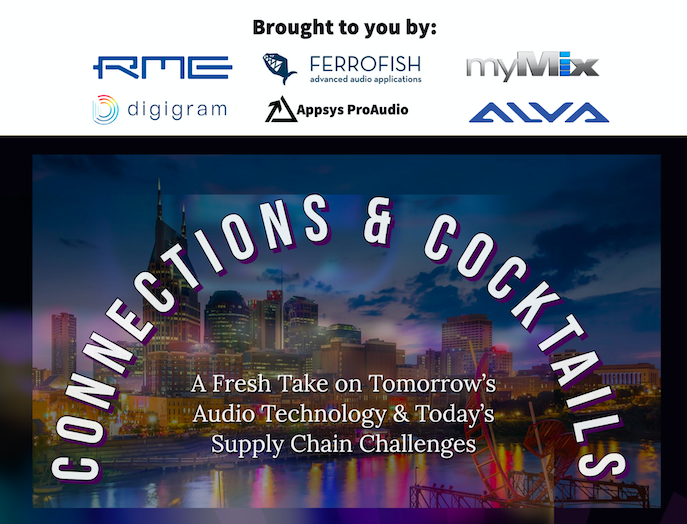 Sharing a ‘fresh take’ on audio technology for musicians, producers, live sound engineers, audio integrators and broadcasters, Connections & Cocktails will feature live product demos, food, an open bar and live music. “During a time when we aren’t meeting in large groups, Synthax U.S. saw the opportunity to gather in a more intimate setting while continuing to educate end users on all the potential the Synthax portfolio of brands has to offer,” said Marie Sorenson, marketing manager for Synthax U.S. “We look forward to connecting with engineers, musicians and producers and share how they can get the most out of their gear, while also giving them an opportunity to network with their peers.”Additionally, during Connections & Cocktails, more than $6,000 worth of gear will be up for giveaways.To RSVP for the event, click here. RSVP is limited to the first 100 attendees, and is open now.For more on Synthax U.S. and its family of brands, please visit http://www.synthax.com.About Synthax, Incorporated
Synthax Inc. is the exclusive USA distributor for RME digital audio solutions, Digigram broadcast audio systems, Appsys digital audio tools, Ferrofish advanced audio applications, myMix personal monitoring systems and ALVA cableware. We supply a nationwide network of dealers with these products for professional audio, broadcast, music industry, commercial audio, theater, military and government applications. For additional information, visit the company online at http://www.synthax.com.Media Contacts:Katie KailusPublic RelationsHummingbird Media+1 (630) 319-5226katie@hummingbirdmedia.comJeff TouzeauPublic RelationsHummingbird Media+1 (914) 602 2913jeff@hummingbirdmedia.com